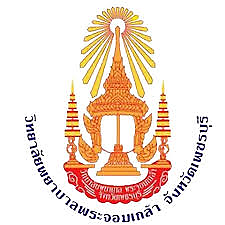 วิทยาลัยพยาบาลพระจอมเกล้า จังหวัดเพชรบุรีแนวปฏิบัติที่ดีประจำปีงบประมาณ 2562แนวปฏิบัติในการเขียนบทความวิจัยเพื่อตีพิมพ์ในระดับชาติวิทยาลัยพยาบาลพระจอมเกล้า จังหวัดเพชรบุรีได้ดำเนินการจัดการความรู้ตามระบบที่กำหนด      ในปีงบประมาณ 2562 โดยมีการแลกเปลี่ยนเรียนรู้ร่วมกันระหว่างอาจารย์ในแต่ละภาควิชา และผู้ทรงคุณวุฒิจากภายนอก และสรุปเป็นแนวปฏิบัติที่ดีในการเขียนบทความวิจัยเพื่อตีพิมพ์ในระดับชาติขึ้น เพื่อเป็นแนวทางสำหรับอาจารย์ นักศึกษาและผู้สนใจใช้ศึกษาค้นคว้าเพื่อเป็นแนวทางการเขียนบทความวิจัยต่อไปวัตถุประสงค์  เพื่อใช้เป็นแนวทางในการเขียนบทความวิจัยตีพิมพ์เผยแพร่ในวารสารระดับชาติขอบเขตของแนวปฏิบัติที่ดี  แนวปฏิบัติที่ดีที่พัฒนาขึ้นนี้ประกอบด้วยขั้นตอนการดำเนินการเขียนบทความวิจัย 3 ขั้นตอน ได้แก่ การเตรียมการ การเขียนเนื้อหาบทความ และการเสนอบทความเพื่อพิจารณาตีพิมพ์ . การเตรียมตัว1. ศึกษาแนวทางการเตรียมต้นฉบับจาก “Instructions to Authors” ของวารสาร ซึ่งจะมี
              รายละเอียดเกี่ยวกับหัวข้อบทความ จำนวนคำ และการจัดเรียงองค์ประกอบต่างๆ2. ติดต่อประสานงานอย่างไม่เป็นทางการกับบรรณาธิการของวารสารที่ต้องการจะลงตีพิมพ์ 
              เกี่ยวกับเรื่องของบทความที่จะลงตีพิมพ์ รวมถึงลำดับที่จะได้ลงตีพิมพ์3. ควรมีการติดต่อวารสารอื่นๆ ที่มีรูปแบบการเขียนและรับตีพิมพ์ในเรื่องที่ใกล้เคียงกัน 
              เพราะถ้าหากไม่ได้รับการตีพิมพ์ ในวารสารฉบับแรกก็สามารถส่งไปขอตีพิมพ์ในวารสารฉบับอื่นได้4. ตรวจสอบวารสารที่จะนำไปลงตีพิมพ์ว่าเป็นวารสารที่ได้รับการจัดอันดับอยู่ในกลุ่มใด5. เตรียมหลักฐานการขอจริยธรรมการวิจัยในมนุษย์ (IRB) เพราะวารสารบางฉบับกำหนดให้แสดง 
              หลักฐานการขอจริยธรรมการวิจัยในมนุษย์ก่อนการส่งบทความลงตีพิมพ์. การเขียนเนื้อหาบทความ 1. ชื่อเรื่อง (Title)- ควรตรวจสอบชื่อเรื่องใน Internet ก่อนว่ามีซื่อเรื่องที่ซ้ำกันหรือไม่- การตั้งชื่อเรื่องควรให้กระชับและน่าสนใจ 2. บทคัดย่อ (Abstract)- ศึกษาแนวทางการเขียนบทคัดย่อของวารสารฉบับที่ต้องการส่งตีพิมพ์ ซึ่งบางวารสารให้
             เขียนไม่เกิน 3 ย่อหน้า, บางวารสารไม่ให้เกิน 250-300 คำ- ในส่วนของความสำคัญและความเป็นมา ควรเขียนประมาณ 1 ประโยค- ควรมีผู้เชี่ยวชาญด้านภาษาอังกฤษ ช่วยตรวจสอบบทคัดย่อภาษาอังกฤษ  เพื่อความ
            ถูกต้องเหมาะสมในการเขียน3. คำสำคัญ (Key words)- คำสำคัญควรกำหนดประมาณ 3-5 คำ - ตรวจสอบความถูกต้องของการเขียนคำสำคัญจากฐานข้อมูลที่เป็นสากล4. บทนำ (Introduction) - ต้องเขียนให้กระชับ ระบุปัญหาการวิจัย (Significant of the problem) และวัตถุประสงค์การวิจัยให้ชัดเจน มีการอ้างอิงที่ตรงกับปัญหาและทันสมัย  ควรเขียนในลักษณะภาพใหญ่กว้าง แล้วค่อยๆ ลดลงมาเป็นหน่วยวิจัยในลักษณะสามเหลี่ยมหัวกลับ  			- อ้างค่าสถิติต่างๆ ที่จำเป็นควรเป็นสถิติล่าสุด เรียงลำดับจากจากภาพรวมลงไปยังส่วนที่
                       ต้องการศึกษา- ควรเขียนตัวแปรที่ศึกษาไว้ในบทนำด้วย เพิ่มเติมการ review ตัวแปร และความสำคัญของ
             ตัวแปร- แต่ละ paragraph ไม่เกิน 5-10 บรรทัด- paragraph สุดท้ายควรสรุปสู่ปัญหาและวัตถุประสงค์หลักของการวิจัยโดยสังเขป5. วัตถุประสงค์ (Objective) - เขียนให้สอดคล้องกับระเบียบวิธีวิจัย  - อาจเขียนเป็นวัตถุประสงค์รวม หรือวัตถุประสงค์ย่อย ขึ้นอยู่ข้อกำหนดของวารสาร6. กรอบแนวคิด (Conceptual Framework) - วิจัยเชิงปริมาณเขียนเป็นความเรียง- วิจัยเชิงคุณภาพอาจเป็นกรอบแนวคิดที่แสดงให้เห็นความเป็นเหตุเป็นผล7. วิธีดำเนินการวิจัย (Methodology)- เขียนให้ครบถ้วนตามรูปแบบของการวิจัย เช่น ประชากรและกลุ่มตัวอย่าง (ผู้ให้ข้อมูล)  
            เครื่องมือ คุณภาพของเครื่องมือ การวิเคราะห์ข้อมูล เป็นต้น  - เขียนให้สอดคล้องกับระเบียบวิธีวิจัย เช่น วิจัย R&D ต้องแยกตามขั้นตอน R&D เป็นต้น8. จริยธรรมการวิจัย (Research Ethics)- ควรระบุเลข IRB- ระบุขั้นตอนการพิทักษ์สิทธิกลุ่มตัวอย่าง  9. ผลการวิจัยและการอภิปรายผล (Results and Discussion)ผลการวิจัย - เขียนให้สัมพันธ์กับวัตถุประสงค์ แนวคิด และทฤษฎีการวิจัย- เขียนผลการวิจัยตามรูปแบบของสถิติที่ใช้ในการวิจัย- ข้อมูลของกลุ่มตัวอย่างอาจนำเสนอในรูปความเรียง ส่วนผลการวิจัยที่มีรายละเอียดมากควรนำเสนอผลการวิจัยเป็นตาราง หากเป็นผลงานวิจัยเชิงคุณภาพ ควรนำเสนอในลักษณะข้อค้นพบหรือ Theme ซึ่งได้จากการศึกษาวิจัยและมีตัวอย่างผลการสัมภาษณ์เจาะลึกที่สะท้อนความหมายของสิ่งที่ต้องการศึกษาอภิปรายผล- เน้นการอภิปรายถึงข้อขัดแย้งหรือความสอดคล้องกับสมมติฐานและงานวิจัยต่างๆ - ต้องมีหลักฐานรองรับ- ไม่ควรอภิปรายนอกเหนือผลการวิจัย- หากพบข้อจำกัดของการวิจัย ควรระบุว่าการวิจัยมีข้อจำกัดหรือไม่สมบูรณ์ในประเด็นใด 
             เพื่อให้ผู้อ่านจะได้ระมัดระวังในการนำผลการวิจัยไปใช้บทสรุปและข้อเสนอแนะจากการวิจัย  
           - ควรเขียนบทสรุปสำคัญและข้อเสนอแนะเป็นความเรียง10. กิตติกรรมประกาศ (Acknowledgement)- ขอบคุณแหล่งทุนที่สนับสนุนการวิจัย11. เอกสารอ้างอิง (References)- ยึดตามรูปแบบที่วารสารกำหนด โดยเขียนให้ถูกต้องตามหลักการอ้างอิงที่กำหนดและจำนวนแหล่งที่อ้างอิง ซึ่งวารสารบางฉบับอาจกำหนดว่าเอกสารที่อ้างอิงต้องไม่เกินกี่เรื่อง ดังนั้น ผู้เขียนจึงต้องพิจารณาว่าควรจะอ้างอิงเอกสาร ตำราหรือผลการวิจัยใดบ้างที่น่าสนใจ ทันสมัย และเป็นที่ยอมรับในทางวิชาการ- วารสารที่อยู่ใน ACI จะอ้างอิงเป็นภาษาอังกฤษ- วารสารบางฉบับตรวจสอบการอ้างอิง โดยให้ผู้ส่งบทความแนบ file ข้อมูลรายการอ้างอิง
มาพร้อมบทความ 12. รูปและตาราง (Figures and tables)- ขึ้นอยู่กับข้อกำหนดของวารสาร13. จำนวนคำ/หน้า- ขึ้นอยู่กับข้อกำหนดของแต่ละวารสาร เช่น บางวารสารกำหนด 10 หน้า หรือ 5,000 คำ 
             เป็นต้น . การเสนอบทความเพื่อพิจารณาตีพิมพ์ 1. การเสนอบทความ (submit) มี 2 ระบบ คือ การเสนอบทความต้นฉบับไปยังบรรณาธิการโดยผ่าน
              ทางอีเมลล์ และผ่านระบบออนไลน์ ซึ่งในปัจจุบันส่วนใหญ่ใช้ระบบออนไลน์ สำหรับการเสนอ
              บทความของ ThaiJo ต้องลงทะเบียนเพื่อยืนยันตัวบุคคลก่อน และเมื่อผู้เชี่ยวชาญตรวจสอบแล้ว
              จะส่งบทความกลับมาให้ผู้ส่งบทความแก้ไขก่อนส่งผลงานฉบับจริง 2. วารสารบางแห่ง เช่น วารสารพยาบาลศาสตร์ของมหาวิทยาลัยมหิดล ให้ส่งทาง E-mail ก่อนเพื่อ
              ตรวจสอบความถูกต้อง และเมื่อแก้ไขเรียบร้อยแล้วจึงส่งบทความผ่านระบบ online3. ผู้เขียนต้องติดตามผลการตรวจสอบและวิพากษ์จากผู้เชี่ยวชาญผ่านระบบออนไลน์ และแก้ไข               
              บทความตามข้อเสนอแนะส่งตามเวลาที่กำหนด หากพบข้อเสนอแนะในประเด็นที่ไม่สามารถแก้ไข
              ได้หรือไม่ตรงกับสิ่งที่ผู้เขียนต้องการนำเสนอหรือขัดแย้งกับผลการวิจัย ให้ผู้เขียนบทความชี้แจง
              โดยสรุปประเด็นที่แก้ไขและไม่ได้แก้ไขเสนอบรรณาธิการวารสารเพื่อพิจารณา บทสรุป จากแนวปฏิบัติที่ดีที่ผู้เข้าร่วมแลกเปลี่ยนเรียนรู้ได้ร่วมกันสกัดองค์ความรู้ด้านการผลิตผลงานวิจัยจะเห็นได้ว่าเป็นแนวทางที่ค่อนข้างชัดเจนและง่ายต่อการนำไปปฏิบัติ สรุปได้ว่า หัวใจสำคัญของการเขียนบทความวิจัยให้น่าสนใจและได้รับการตีพิมพ์เผยแพร่นั้น ขึ้นอยู่กับปัญหาการวิจัย ความทันสมัยของเนื้อหาและการนำเสนอข้อค้นพบที่เป็นประโยชน์ งานจัดการความรู้หวังเป็นอย่างยิ่งว่า อาจารย์และผู้สนใจจะสามารถนำแนวปฏิบัติที่ดีนี้ไปใช้เพื่อพัฒนาผลงานวิจัยตีพิมพ์เผยแพร่ให้มีคุณภาพเพิ่มขึ้นได้ต่อไป